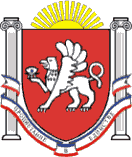 РЕСПУБЛИКА КРЫМ НИЖНЕГОРСКИЙ РАЙОННОВОГРИГОРЬЕВСКОЕ СЕЛЬСКОЕ ПОСЕЛЕНИЕАДМИНИСТРАЦИЯ НОВОГРИГОРЬЕВСКОГО СЕЛЬСКОГО ПОСЕЛЕНИЯ П О С Т А Н О В Л Е Н И Е 12 октября 2020 года                                                                                № 278 с. НовогригорьевкаОб утверждении  Реестра муниципальных услуг, предоставляемых муниципальным образованием Новогригорьевское сельское поселение Нижнегорскогорайона Республики Крым.    Согласно Федеральному закону от 06.10.2003 № 131-ФЗ «Об общих принципах организации местного самоуправления в Российской Федерации», Федеральному закону от 27.07.2010 г. № 210-ФЗ «Об организации предоставления государственных и муниципальных услуг", Федеральному закону от 09.02.2009 №8-ФЗ "Об обеспечении доступа к информации о деятельности государственных органов и органов местного самоуправления", Постановлению Правительства Российской Федерации от 16.05.2011 г. № 373 «О разработке и утверждении административных регламентов исполнения государственных функций и административных регламентов предоставления государственных услуг»,  в соответствии с Уставом муниципального образования Новогригорьевское сельское поселение Нижнегорского района Республики Крым, администрация Новогригорьевского сельского поселения ПОСТАНОВЛЯЕТ:1.Утвердить Реестр муниципальных услуг, предоставляемых муниципальным образованием Новогригорьевское сельское поселение Нижнегорского района Республики Крым. (приложение 1.)2.Признать утратившим силу  постановление  администрации Новогригорьевского сельского поселения № 62 от 19.02.2020 года «О внесении изменений и дополнений в  Реестр муниципальных услуг, предоставляемых муниципальным образованием Новогригорьевское сельское поселение Нижнегорского района Республики Крым, утв.постановлением № 88 от 08.06.2017 г., (с изм.пост №117 от 29.05.2018 г. )2.Настоящее постановление подлежит обнародованию на информационном стенде в  и на официальном сайте администрации Новогригорьевского сельского поселения.3.Постановление вступает в силу с момента его обнародования.4. Контроль за исполнением настоящего постановления оставляю за собой.      Председатель Новогригорьевского сельского совета-  глава администрации Новогригорьевского   сельского поселения	А.М.ДанилинПриложение к постановлению администрации Новогригорьевского сельского поселения от 12.10.2020г. №278Реестр муниципальных услуг, предоставляемых муниципальным образованием Новогригорьевское сельское поселение Нижнегорского района Республики Крым№ /пНаименование муниципальной услугиОтветственный за предоставление муниципальной услугиНормативно правовой акт, закрепляющий предоставление услугиПолучатель муниципальной услугиИсточник финансированияСпособ установления цены услуги1.Выдача выписок  из похозяйственных  книг и справок по социально- бытовым вопросам .Администрация Новогригорьевского  сельского поселенияФедеральный закон от 06.10.2003 года № 131-ФЗ «Об общих принципах организации местного самоуправления в Российской Федерации», Конституция Российской Федерации от 12.12.1993г., Постановление № 226  администрации Новогригорьевского  сельского поселения от 16.10.2019г. «Об утверждении административного регламента предоставления муниципальной услуги «Выдача выписок  из похозяйственных  книг и справок по социально- бытовым вопросам» ( с изм.пост. №143 от 10.04.2020 г. )Физические лицаБюджет Новогригорь-евского  сельского поселениябесплатно2Выдача архивных справок, архивных выписок и архивных копий по социально- правовым запросам.Администрация Новогригорьевского  сельского поселенияФедеральный закон от 06.10.2003 года № 131-ФЗ «Об общих принципах организации местного самоуправления в Российской Федерации», Конституция Российской Федерации от 12.12.1993г., Постановление № 268 администрации Новогригорьевского  сельского поселения от 01.10.2020г. «Об утверждении административного регламента предоставления муниципальной услуги «Выдача архивных справок, архивных выписок и архивных копий по социально- правовым запросам»Физические лицаБюджет Новогригорь-евского  сельского поселениябесплатно3.Переоформление прав или завершение оформления прав на земельные участки на территории муниципального образования.Администрация Новогригорьевского  сельского поселенияФедеральный закон от 06.10.2003 года № 131-ФЗ «Об общих принципах организации местного самоуправления в Российской Федерации», Постановление Совета Министров Республики Крым от 02.09.2014 года № 313, Постановление №264 администрации Новогригорьевского  сельского поселения от 01.10.2020г. «Об утверждении Административного регламента предоставления муниципальной услуги  «Переоформление прав или завершение оформления прав на земельные участки на территории муниципального образования.»Физические и юридические лицаБюджет Новогригорь-евского  сельского поселениябесплатно4. «Предоставление в собственность, аренду, постоянное (бессрочное) пользование, безвозмездное пользование земельных участков, находящихся в муниципальной собственности, без проведения торгов»Администрация Новогригорьевского  сельского поселенияФедеральный закон от 06.10.2003 года № 131-ФЗ «Об общих принципах организации местного самоуправления в Российской Федерации», Закон Республики Крым № 38-ЗРК от 31.07.2014г. «Об особенностях регулирования имущественных и земельных отношений на территории Республики Крым», Постановление № 263 администрации Новогригорьевского  сельского поселения от 01.10.2020г. « Об утверждении Административного регламента предоставления муниципальной услуги «Предоставление в собственность, аренду, постоянное (бессрочное) пользование, безвозмездное пользование земельных участков, находящихся в муниципальной собственности, без проведения торгов»Физические и юридические  лица, индивидуальные предпринимателиБюджет Новогригорьевского  сельского поселениябесплатно5.Утверждение схемы расположения земельного участка на кадастровом плане  территории.Администрация Новогригорьевского  сельского поселенияФедеральный закон от 06.10.2003 года № 131-ФЗ «Об общих принципах организации местного самоуправления в Российской Федерации», Земельный Кодекс Российской федерации, Закон Республики Крым № 38-ЗРК от 31.07.2014г. «Об особенностях регулирования имущественных и земельных отношений на территории Республики Крым»,Постановление №267 администрации Новогригорьевского  сельского поселения от 01.10.2020г. «Утверждение схемы расположения земельного участка на кадастровом плане  территории»Физические и юридический лицаБюджет Новогригорьевского  сельского поселениябесплатно6Предварительное согласование  предоставления земельного участкаАдминистрация Новогригорьевского  сельского поселенияФедеральный закон от 06.10.2003 года № 131-ФЗ «Об общих принципах организации местного самоуправления в Российской Федерации», Земельный Кодекс Российской федерации, Закон Республики Крым № 38-ЗРК от 31.07.2014г. «Об особенностях регулирования имущественных и земельных отношений на территории Республики Крым»,Постановление №266 администрации Новогригорьевского  сельского поселения от 01.10.2020г. «Об утверждении административного регламента предоставления муниципальной услуги «Предварительное согласование  предоставления земельного участка»Физические и юридический лицаБюджет Новогригорьевского  сельского поселениябесплатно7.Выдача разрешения на  проведение земляных работАдминистрация Новогригорьевского  сельского поселенияФедеральный закон от 06.10.2003 года № 131-ФЗ «Об общих принципах организации местного самоуправления в Российской Федерации», Правила охраны линий и сооружений связи Российской Федерации, утверждённые Постановлением Правительства РФ № 578 от 09.06.1995г., Постановление № 260 администрации Новогригорьевского  сельского поселения от 01.10.2020г. «Об утверждении Административного регламента по предоставлению муниципальной услуги «Выдача разрешения на  проведение земляных работ» Физические и юридический лицаБюджет Новогригорьевского  сельского поселениябесплатно8.Передача в собственность граждан занимаемых ими жилых помещений, находящихся в муниципальной собственности (приватизация жилого фонда) муниципального образования Администрация Новогригорьевского  сельского поселенияФедеральный закон от 06.10.2003 года № 131-ФЗ «Об общих принципах организации местного самоуправления в Российской Федерации», Закон РФ № 1541-1- ФЗ от 04.07.1991г. «О приватизации жилищного фонда в Российской Федерации»,Постановление № 259 администрации Новогригорьевского  сельского поселения от 01.10.20120г. «Передача в собственность граждан занимаемых ими жилых помещений, находящихся в муниципальной собственности(приватизация жилого фонда) муниципального образования»Граждане Российской Федерации, являющиеся нанимателями жилых помещений муниципального жилищного фондаБюджет Новогригорьевского  сельского поселениябесплатно9.Заключение, расторжение, изменение договоров социального найма жилого помещения Администрация Новогригорьевского  сельского поселенияФедеральный закон от 06.10.2003 года № 131-ФЗ «Об общих принципах организации местного самоуправления в Российской Федерации», Жилищный Кодекс Российской Федерации № 188-ФЗ от 29.12.2004 г., Постановление № 170 администрации Новогригорьевского  сельского поселения от 15.07.2019г.»Об утверждении административного Регламента предоставления муниципальной услуги «Заключение, расторжение, изменение договоров социального найма жилого помещения» Граждане,зарегистрирован.и постоянно проживающие на территории поселенияБюджет Новогригорьевского  сельского поселениябесплатно10.Присвоение, изменение и аннулирование  адресов муниципального образованияАдминистрация Новогригорьевского  сельского поселенияФедеральный закон от 06.10.2003 года № 131-ФЗ «Об общих принципах организации местного самоуправления в Российской Федерации», Постановление Правительства РФ «Об утверждении правил присвоения, изменения и аннулирования адресов» от 19.11.2014г. №1221, Постановление № 261 администрации Новогригорьевского  сельского поселения от 01.10.2020г. «Об утверждении  административного регламента предоставления муниципальной услуги «Присвоение, изменение и аннулирование  адресов муниципального образования».Физические и юридические  лица, индивидуальные предпринимателиБюджет Новогригорьевского  сельского поселениябесплатно11Перевод жилого помещения в нежилое помещение или нежилого помещения в жилое помещениеАдминистрация Новогригорьевского сельского поселенияФедеральный закон от 06.10.2003 года № 131-ФЗ «Об общих принципах организации местного самоуправления в Российской Федерации», Жилищный Кодекс Российской Федерации; Постановление Правительства Российской Федерации от 10.08.2005 года № 502;Постановление № 171 администрации Новогригорьевского сельского поселения от 15.07.2019г. «Об утверждении Административного Регламента муниципальной услуги «Перевод жилого помещения в нежилое помещение или нежилого помещения в жилое помещение»( с изменен. Пост № 196  от 06.09.2019)Физические или юридические Лица-собственники жилого помещенияБюджет Новогригорьевского сельского поселениябесплатно12«Согласование проведения переустройства  и (или) перепланировки помещения  в многоквартирном доме»Администрация Новогригорьевского сельского поселенияФедеральный закон от 06.10.2003 года № 131-ФЗ «Об общих принципах организации местного самоуправления в Российской Федерации», Жилищный Кодекс Российской Федерации; Постановление Правительства Российской Федерации от 10.08.2005 года № 502;Постановление № 262 администрации Новогригорьевского сельского поселения от 01.10.2020г. «Об утверждении Административного Регламента муниципальной услуги «Согласование проведения переустройства и (или) перепланировки  помещения в многоквартирном доме»Физические или юридические Лица-собственники жилого помещенияБюджет Новогригорьевского сельского поселениябесплатно13«Предоставление сведений из реестра муниципального имущества муниципального образования»Администрация Новогригорьевского сельского поселенияФедеральный закон от 06.10.2003 года № 131-ФЗ «Об общих принципах организации местного самоуправления в Российской Федерации», Постановление №265 администрации  Новогри-горьевского сельского поселения от 01.10.2020г. «Предоставление сведений из реестра муниципального имущества муниципального образованияГраждане РФ, иностранные граждане,  лица без гражданства, юридические лицаБюджет Новогригорьевского сельского поселениябесплатно14Дача письменных разъяснений налогоплательщикам и налоговым агентам по вопросам применения муниципальных нормативных правовых актов о налогах и сборах.Администрация Новогригорьевского сельского поселенияФедеральный закон от 06.10.2003 года № 131-ФЗ «Об общих принципах организации местного самоуправления в Российской Федерации», Постановление №204 от 19.09.2019  «Об утверждении административного  регламента предоставления муниципальной услуги «Дача письменных разъяснений налогоплательщикам и налоговым агентам по вопросам применения муниципальных нормативных правовых актов о налогах и сборах».Граждане РФ, иностранные граждане,  лица без гражданства, юридические лицаБюджет Новогригорьевского сельского поселениябесплатно15Формирование списков граждан, имеющих право на приобретение стандартного жилья, строящегося (построенного) на земельных участках, находящихся в государственной или муниципальной собственности, предоставляемых в безвозмездное пользование Некоммерческой организации «Крымский республиканский фонд развития жилищного строительства и ипотечного кредитованияАдминистрация Новогригорьевского сельского поселенияФедеральный закон от 06.10.2003 года № 131-ФЗ «Об общих принципах организации местного самоуправления в Российской Федерации», Постановление №205 от 24.09.2019  «Об утверждении административного  регламента предоставления муниципальной услуги «Формирование списков граждан, имеющих право на приобретение стандартного жилья, строящегося (построенного) на земельных участках, находящихся в государственной или муниципальной собственности, предоставляемых в безвозмездное пользование Некоммерческой организации «Крымский республиканский фонд развития жилищного строительства и ипотечного кредитования».(с изм.пост. №250 от 14.09.2020 г. ) Граждане РФ,   Бюджет Новогригорьевского сельского поселениябесплатно16«Принятие документов, а так же выдача решений о переводе или об отказе в переводе жилого помещения в нежилое помещение или нежилого помещения в жилое помещение».Администрация Новогригорьевского  сельского поселенияФедеральный закон от 06.10.2003 года № 131-ФЗ «Об общих принципах организации местного самоуправления в Российской Федерации», Закон Республики Крым № 130-ЗРК/2015 от 06.07.2015г. «О регулировании некоторых вопросов в области жилищных отношений в Республике Крым»,  Постановление №14 администрации Новогригорьевского  сельского поселения от 27.02.2017г. «Принятие документов, а так же выдача решений о переводе или об отказе в переводе жилого помещения в нежилое помещение или нежилого помещения в жилое помещение»..Физические и юридические лицаБюджет Новогригорьевского  сельского поселениябесплатно17"Принятие решения о предоставлении в собственность земельного участка для индивидуального жилищного строительства гражданам, имеющим 3 и более детей".Администрация Новогригорьевского сельского поселенияФедеральный закон от 06.10.2003 года № 131-ФЗ «Об общих принципах организации местного самоуправления в Российской Федерации»,Постановление № 58 админист-рации  Новогригорьевского сельского поселения от 19.02.2020г «Об утверждении АР по предоставлению МУ «Принятие решения о предоставлении в собственность земельного участка для индивидуального жилищного строительства гражданам, имеющим 3 и более детей".Граждане РФ,   Бюджет Новогригорьевского сельского поселениябесплатно18«Предоставление                                                                                    в собственность бесплатно земельных участков                                                                                      льготным категориям граждан»".Администрация Новогригорьевского сельского поселенияФедеральный закон от 06.10.2003 года № 131-ФЗ «Об общих принципах организации местного самоуправления в Российской Федерации»,Постановление № 59 админист-рации  Новогригорьевского сельского поселения от 19.02.2020г «Об утверждении АР по предоставлению МУ «Предоставление  в собственность бесплатно земельных участков                                                                                      льготным категориям граждан».Граждане РФ,   Бюджет Новогригорьевского сельского поселениябесплатно19«Ведение                            очередности граждан на получение в собственность                                                   (аренду) земельного участка, находящегося в     собственности муниципального образования».Администрация Новогригорьевского сельского поселенияФедеральный закон от 06.10.2003 года № 131-ФЗ «Об общих принципах организации местного самоуправления в Российской Федерации», Постановление № 60 администрации  Новогригорьевского сельского поселения от 19.02.2020г «Об утверждении АР по предоставлению МУ «Ведение                                      очередности граждан на получение в собственность                                                   (аренду) земельного участка, находящегося в собственности муниципального образования».( с изм.пост.№150 от 29.04.2020 г.)Граждане РФ,   Бюджет Новогригорьевского сельского поселениябесплатно20«Выдача разрешения на перемещение отходов                           строительства, сноса зданий и сооружений, в том числе грунтов».Администрация Новогригорьевского сельского поселенияФедеральный закон от 06.10.2003 года № 131-ФЗ «Об общих принципах организации местного самоуправления в Российской Федерации»,Постановление № 61 админист-рации  Новогригорьевского сельского поселения от 19.02.2020г «Об утверждении АР по предоставлению МУ «Выдача разрешения на перемещение отходов   строительства, сноса зданий и сооружений, в том числе грунтов»Граждане РФ, иностранные граждане,  лица без гражданства, юридические лица Бюджет Новогригорьевского сельского поселениябесплатно21Предоставление порубочного билета и (или) разрешения на пересадку деревьев и кустарников»Администрация Новогригорьевского  сельского поселенияП.19 ч.1 ст.14 Федеральныого закона от 06.10.2003 года № 131-ФЗ «Об общих принципах организации местного самоуправления в Российской Федерации» Постановление № 57  администрации Новогригорьевского  сельского поселения от 19.02.2020г. «Об утверждении Административного регламента по предоставлению муниципальной услуги «Предоставление порубочного билета и (или) разрешения на пересадку деревьев и кустарников» (с изм.№111 от 13.03.2020г.)Физические и юридические лицаБюджет Новогригорьевского  сельского поселениябесплатно22Признание граждан Новогригорьевского  сельского поселения малоимущими в целях предоставления им жилых помещений по договорам социального наймаАдминистрация Новогригорьевского  сельского поселенияФедеральный закон от 06.10.2003 года № 131-ФЗ «Об общих принципах организации местного самоуправления в Российской Федерации», Закон Республики Крым № 130-ЗРК/2015 от 06.07.2015г. «О регулировании некоторых вопросов в области жилищных отношений в Республике Крым», Постановление № 221 администрации Новогригорьевского  сельского поселения от 04.08.2020г. «Об утверждении Административного регламента по предоставлению муниципальной услуги  «Признание граждан нуждающимися в жилых помещениях, предоставляемых по договорам социального найма».Физические лицаБюджет Новогригорьевского  сельского поселениябесплатно23“Предоставление сведений об организации, осуществляющей эксплуатацию сетей инженерно- технического обеспечения, к которым планируется подключение реконструированного (построенного) объекта капитального строительства, в которую должен быть направлен запрос о получении технических условий”Администрация Новогригорьевского  сельского поселенияФедеральный закон от 06.10.2003 года № 131-ФЗ «Об общих принципах организации местного самоуправления в Российской Федерации»,  Постановление №211 администрации Новогригорьевского  сельского поселения от 21.07.2020г. «Об утверждении Административного регламента по предоставлению муниципальной услуги «Предоставление сведений об организации, осуществляющей эксплуатацию сетей инженерно- технического обеспечения, к которым планируется подключение реконструированного (построенного) объекта капитального строительства, в которую должен быть направлен запрос о получении технических условий»Физические и юридические лицаБюджет Новогригорьевского  сельского поселениябесплатно24«Признание помещений жилыми помещениями, жилых помещений пригодными (непригодными) для проживания и многоквартирных домов аварийными и подлежащими сносу или реконструкции".Администрация Новогригорьевского  сельского поселенияФедеральный закон от 06.10.2003 года № 131-ФЗ «Об общих принципах организации местного самоуправления в Российской Федерации», Закон Республики Крым № 130-ЗРК/2015 от 06.07.2015г. «О регулировании некоторых вопросов в области жилищных отношений в Республике Крым»,  Постановление №210 администрации Новогригорьевского  сельского поселения от 21.07.2020г. «Об утверждении Административного регламента по предоставлению муниципальной услуги «Признание помещений жилыми помещениями, жилых помещений пригодными (непригодными) для проживания и многоквартирных домов аварийными и подлежащими сносу или реконструкции".Физические и юридические лицаБюджет Новогригорьевского  сельского поселениябесплатно25Муниципальный контроль в сфере  соблюдения правил благоустройства территории Новогригорьевского сельского поселения Нижнегорского района Республики КрымАдминистрация Новогригорьевского  сельского поселенияФедеральный закон от 06.10.2003 года № 131-ФЗ «Об общих принципах организации местного самоуправления в Российской Федерации», Постановление №141 администрации Новогригорьевского  сельского поселения от 01.04.2020г. «Об утверждении Административного регламента по осуществлению муниципального контроля в сфере  соблюдения правил благоустройства территории Новогригорьевского сельского поселения Нижнегорского района Республики Крым» ( с изм.пост № 158 от 18.05.2020г. )Физические и юридические лицаБюджет Новогригорьевского  сельского поселенияБесплатно26Муниципальный жилищный контроль на территории Новогригорьевского сельского поселения Нижнегорского района Республики КрымАдминистрация Новогригорьевского  сельского поселенияФедеральный закон от 06.10.2003 года № 131-ФЗ «Об общих принципах организации местного самоуправления в Российской Федерации», Постановление №139 администрации Новогригорьевского  сельского поселения от 01.04.2020г. «Об утверждении Административного регламента по осуществлению муниципального жилищного  контроля на территории Новогригорьевского сельского поселения Нижнегорского района Республики Крым» ( с изм.пост № 157 от 18.05.2020г. )Физические и юридические лицаБюджет Новогригорьевского  сельского поселенияБесплатно27Муниципальный контроль в сфере  торговой деятельности и потребительского рынка  на  территории МО Новогригорьевского сельского поселения Нижнегорского района Республики КрымАдминистрация Новогригорьевского  сельского поселенияФедеральный закон от 06.10.2003 года № 131-ФЗ «Об общих принципах организации местного самоуправления в Российской Федерации», Постановление №105 администрации Новогригорьевского  сельского поселения от 22.12.2015г. «Об утверждении Административного регламента по осуществлению муниципального контроля в сфере  торговой деятельности и потребительского рынка на территории Новогригорьевского сельского поселения Нижнегорского района Республики Крым» ( с изм.пост №47 от 20.05.2016г. № 175 от 20.11.2017 г. № 74 от 12.04.2019 г.  )Физические и юридические лицаБюджет Новогригорьевского  сельского поселенияБесплатно28“Предоставление жилых помещений муниципального специализированного жилищного фонда Новогригорьевского  сельского поселения”.Администрация Новогригорьевского  сельского поселенияФедеральный закон от 06.10.2003 года № 131-ФЗ «Об общих принципах организации местного самоуправления в Российской Федерации», Постановление №200 администрации  Новогригорьевского сельского поселения от 19.10.2018г “Об утверждении административного регламента по предоставлению муниципальной услуги “Предоставление жилых помещений муниципального специализированного жилищного фонда Новогригорьевского  сельского поселения”.Физические и юридические лицаБюджет Новогригорьевского  сельского поселенияБесплатно29Оказание поддержки субъектам малого и среднего предпринимательства в рамках реализации муниципальных программ»Администрация Новогригорьевского  сельского поселенияФедеральный закон от 06.10.2003 года № 131-ФЗ «Об общих принципах организации местного самоуправления в Российской Федерации», Закон Республики Крым от 17.07.2014г. № 30-ЗРК «О развитии малого и среднего предпринимательства в Республике Крым», Постановление № 76 администрации Новогри-горьевского  сельского поселения от29.06.2016г. «Об утверждении Административного регламента  предоставления муниципальной услуги по оказанию поддержки субъектам малого и среднего предпринимательства в рамках реализации муниципальных программ»  с измен пост.№ 66 от 10.05.17г., Пост.№125 от 04.06.2018 г.Индивидуальные предприниматели и юридические лицаБюджет Новогригорьевского  сельского поселениябесплатно30 «Установление, изменение вида разрешенного использования земельных участков на территории Новогригорьевского сельского поселения»Администрация Новогригорьевского  сельского поселенияФедеральный закон от 06.10.2003 года № 131-ФЗ «Об общих принципах организации местного самоуправления в Российской Федерации», Постановление №199 администрации  Новогригорьевского сельского поселения от 19.10.2018г «Об утверждении Административного  регламента предоставления муниципальной услуги  «Установление, изменение вида разрешенного использования земельных участков на территории Новогригорьевского сельского поселения»Физические и юридические лицаБюджет Новогригорьевского  сельского поселенияБесплатно31Выявление бесхозяйного имущества на территории Новогригорьевского сельского поселения и оформление его в муниципальную собственность»Администрация Новогригорьевского  сельского поселенияФедеральный закон от 06.10.2003 года № 131-ФЗ «Об общих принципах организации местного самоуправления в Российской Федерации», Постановление № 122 администрации  Новогригорьевского сельского поселения от 04.06.2018г. «Об утверждении Административного регламента предоставления муниципальной услуги «Выявление бесхозяйного имущества на территории Новогригорьевского сельского поселения и оформление его в муниципальную собственность»Физические и юридические лицаБюджет Новогригорьевского  сельского поселенияБесплатно32«Выдача актов  обследования жилищно-бытовых условий в муниципальном образовании Новогригорьевское  сельское поселение»Администрация Новогригорьевского сельского поселенияФедеральный закон от 06.10.2003 года № 131-ФЗ «Об общих принципах организации местного самоуправления в Российской Федерации», Земельный Кодекс Российской федерации, Гражданский Кодекс РФ, Постановление № 131 администрации Новогригорьевского сельского поселения от 10.08.2017г. « Об утверждении административного регламента по выдаче актов обследования жилищно-бытовых условий в муниципальном образовании  Новогригорьевское  сельское поселение». Граждане РФ, иностранные граждане,  лица без гражданстваБюджет Новогригорьевского сельского поселениябесплатно33Расторжение договора аренды земельных участковАдминистрация Новогригорьевского сельского поселенияФедеральный закон от 06.10.2003 года № 131-ФЗ «Об общих принципах организации местного самоуправления в Гражданский Кодекс, Земельный Кодекс, Постановление № 76 администрации Новогригорьевского сельского поселения от 18.05.2017г. «Об  утверждении Административного регламента предоставления  муниципальной услуги «Расторжение договоров аренды земельных участков»Физические и юридические лицаБюджет Новогригорьевского сельского поселениябесплатно34Предоставление муниципального имущества в аренду или безвозмездное пользованиеАдминистрация Новогригорьевского сельского поселенияФедеральный закон от 06.10.2003 года № 131-ФЗ «Об общих принципах организации местного самоуправления в Российской Федерации», Федеральный закон от 26.07.2006 года № 135-ФЗ, Постановление № 74 администрации Новогригорьевского сельского поселения от 18.05.2017г. «Об  утверждении Административного регламента предоставления администрацией Новогригорьевскуого сельского поселения муниципальной услуги «Предоставление муниципального имущества в аренду или безвозмездное пользование»Юридические и физические лица с которыми может быть заключён договор аренды или безвозмездного пользования в отношении муниципального имущества без проведения торговБюджет Новогригорьевского сельского поселениябесплатно35Согласование проведения собраний, митингов, демонстраций, шествий и пикетирований на территории муниципального образования Новогригорьевское сельское поселение Администрация Новогригорьевского сельского поселенияФедеральный закон от 06.10.2003 года № 131-ФЗ «Об общих принципах организации местного самоуправления в Российской Федерации», Конституция Российской Федерации, Федеральный закон «Об общественных объединениях», Федеральный закон №54 «О собраниях, митингах, демонстрациях, шествиях и пикетированиях от 19.06.2004г., Закон Республики Крым № 56-ЗРК от 21.08.2014 года, Постановление № 19 администрации Новогригорьевского сельского поселения от 27.02.2017г. «Об утверждении Административного регламента предоставления муниципальной услуги «Согласование проведения собраний, митингов, демонстраций, шествий и пикетирований на территории муниципального образования Новогригорьевское сельское поселение»( с изм.пост № 108 от 30.06.2017, №126 от 23.03.2020 г. Организатор публичного мероприятияБюджет Новогригорьевского сельского поселениябесплатно36Согласование проведения работ в технических и охранных зонахАдминистрация Новогригорьевского сельского поселенияФедеральный закон от 06.10.2003 года № 131-ФЗ «Об общих принципах организации местного самоуправления в Российской Федерации», Постановление №16 администрации Новогригорьевского сельского поселения от 27.02.2017г. «Об  утверждении Административного регламента предоставления администрацией Новогригорьевскуого сельского поселения муниципальной услуги  «Согласование проведения работ в технических и охранных зонах »Физические и юридические лицаБюджет Новогригорьевского сельского поселениябесплатно37Выдача соглашений об установлении сервитута в отношении земельного участка, находящегося в муниципальной собственности на территории Новогригорьевского сельского поселения Администрация Новогригорьевского  сельского поселенияФедеральный закон от 06.10.2003 года № 131-ФЗ «Об общих принципах организации местного самоуправления в Российской Федерации», Земельный кодекс Российской Федерации, Постановление № 147 администрации Новогригорьевского  сельского поселения от 22.12.2016г. «Об утверждении Административного регламента по предоставлению муниципальной услуги «Выдача соглашений об установлении сервитута в отношении земельного участка, находящегося в муниципальной собственности Новогригорьевского сельского поселения» с изменен. постан    № 65 от 10.05.17гФизические и юридические лицаБюджет Новогригорьевского  сельского поселениябесплатно38Устранение технических ошибок в правоустанавливающих документах о предоставлении земельного участка, принятых органами местного самоуправленияАдминистрация Новогригорьевского  сельского поселенияФедеральный закон от 06.10.2003 года № 131-ФЗ «Об общих принципах организации местного самоуправления в Российской Федерации», Федеральный Закон № 122-ФЗ от 21.07.1997г. «О государственной регистрации прав на недвижимое имущество и сделок с ним», Федеральный Закон № 221-ФЗ от 24.07.2007г. «О государственном кадастре недвижимости», пост. № 130 администрации Новогригорьевского  сельского поселения от 05.10.2016г. «Об утверждении Административного регламента по предоставлению муниципальной услуги «Устранение технических ошибок в правоустанавливающих документах о предоставлении земельного участка, принятых органами местного самоуправ-ления». ( с изм.пост.№64 от 10.05.2017г.)Физические и юридические лицаБюджет Новогригорьевского  сельского поселениябесплатно39Предоставление земельных участков, находящихся в муниципальной собственности сельского поселения, в собственность, в аренду, в безвозмездное пользование путём проведения торговАдминистрация Новогригорьевского  сельского поселенияФедеральный закон от 06.10.2003 года № 131-ФЗ «Об общих принципах организации местного самоуправления в Российской Федерации», Закон Республики Крым № 38-ЗРК от 31.07.2014г. «Об особенностях регулирования имущественных и земельных отношений на территории Республики Крым»,Постановление № 27 администрации Новогригорьевского  сельского поселения от 08.06.2015г. «Об утверждении административного Регламента «Предоставлении земельных участков, находящихся в муниципальной собственности сельского поселения, в собственность, в аренду, путём проведения торгов»Физические и юридические  лица, индивидуальные предпринимателиБюджет Новогригорьевского  сельского поселениябесплатно40Предоставление в собственность или в аренду земельных участков собственникам зданий, строений, сооружений, расположенных на этих земельных участкахАдминистрация Новогригорьевского  сельского поселенияФедеральный закон от 06.10.2003 года № 131-ФЗ «Об общих принципах организации местного самоуправления в Российской Федерации», Закон Республики Крым № 38-ЗРК от 31.07.2014г. «Об особенностях регулирования имущественных и земельных отношений на территории Республики Крым»,Постановление № 25 администрации Новогригорьевского  сельского поселения от 08.06.2015г. «Об утверждении административного Регламента предоставления муниципальной услуги по предоставлению в собственность или в аренду земельных участков собственникам зданий, строений, сооружений, расположенных на этих земельных участках»( с изм.пост № 67 от 10.05.2017 г.)Физические и юридическийлица,индивидуальные предпринимателиБюджет Новогригорьевского  сельского поселениябесплатно41Предоставление малоимущим гражданам, состоящим на учете в качестве  нуждающихся в жилых помещениях, жилых помещений  жилищного фонда социального  использованияАдминистрация Новогригорьевского  сельского поселенияФедеральный закон от 06.10.2003 года № 131-ФЗ «Об общих принципах организации местного самоуправления в Российской Федерации», Жилищный Кодекс Российской Федерации № 188-ФЗ от 29.12.2004 г., Постановление № 80 администрации Новогригорьевского  сельского поселения от 30.11.2015г.»Об утверждении административного Регламента предоставления муниципальной услуги «Предоставление малоимущим гражданам, состоящим на учете в качестве  нуждающихся в жилых помещениях, жилых помещений  жилищного фонда социального  использования на территории Новогригорьевского сельского поселения Нижнегорского района Республики Крым» Граждане,зарегистрирован.и постоянно проживающие на территории поселенияБюджет Новогригорьевского  сельского поселениябесплатно42Приём заявлений, документов, а также постановка граждан на учёт в качестве нуждающихся в жилых помещенияхАдминистрация Новогригорьевского  сельского поселенияФедеральный закон от 06.10.2003 года № 131-ФЗ «Об общих принципах организации местного самоуправления в Российской Федерации», Жилищный Кодекс Российской Федерации № 188-ФЗ от 29.12.2004 г., Постановление № 81 администрации Новогригорьевского  сельского поселения от 30.11.2015г. «Об утверждении административного Регламента предоставления муниципальной услуги «Принятие граждан на учет в качестве нуждающихся в жилых помещениях».Физические лицаБюджет Новогригорьевского  сельского поселениябесплатно